Working with Fractional PercentsWorking with Fractional PercentsWorking with Fractional PercentsWorking with Fractional PercentsRepresents a fractional percent between 0% and 1% on a gridHow could you represent % on a hundredths grid?% is one-fourth of 1%, so % is one-fourth of a square on a hundredths grid.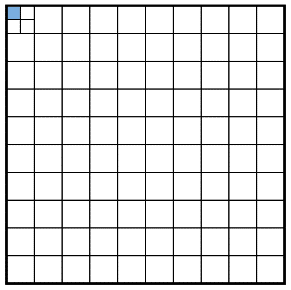 Determines a fractional percent between 0% and 1% What is % of 250?1% of 250 = 250 ÷ 100                 = 2.5% of 250 = 2.5 ÷ 5                  = 0.5So, % of 250 = 2 × 0.5                        = 1Determines a decimal percent of a numberWhat is 36.5% of 470?   36.5% = (3 × 10%) + (6 × 1%) + (5 × 0.1%)  10% of 470 = 47   1% of 470 = 4.70.1% of 470 = 0.47So, 36.5% of 470    = (3 × 47) + (6 × 4.7) + (5 × 0.47)   = 171.55Or   36.5% of 470 = 0.365 × 470= 171.55Solves a problem involving a fractional percentAs an incentive to get new customers, a bank offers an interest rate of 3.5% for a set time period.How much would a person earn if they invested $255 for that time?   3.5% of $255= 0.035 × $255≈ $8.93Observations/DocumentationObservations/DocumentationObservations/DocumentationObservations/Documentation